Now Available from Sustainable Aquatics!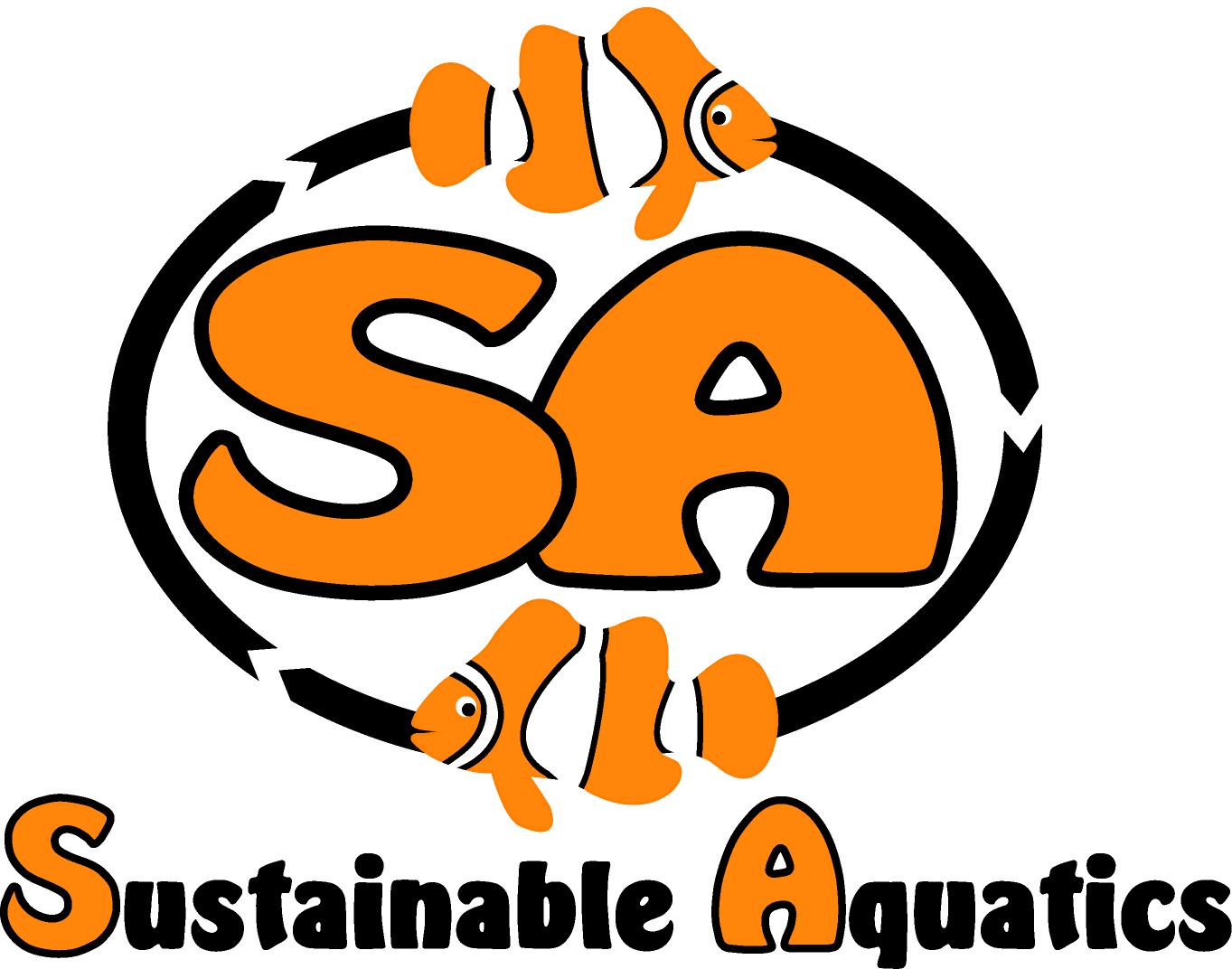 Sustainable Aquatics 110 W. Old Andrew Johnson Highway - Jefferson City, Tennessee 37760Phn: (865) 262-0507   Email:sales@sustainableaquatics.com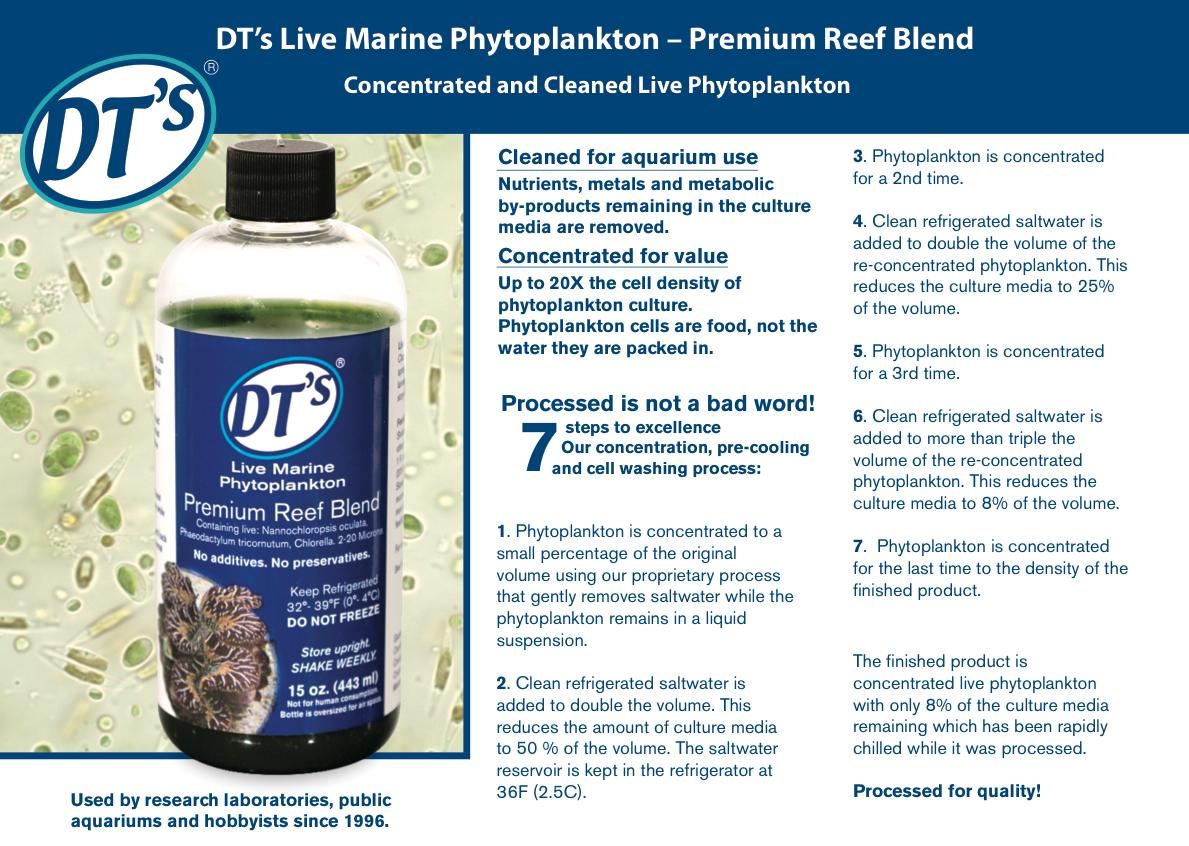 